AUTORITZACIÓ PER PARTICIPANTS MENORS D’EDAT A LA “TRENCA3PICS O TRENCA1PIC” DEL DIA 7 DE NOVEMBRE DEL 2021, ORGANITZADA PEL “CENTRE EXCURSIONISTA DE NAVÀS”.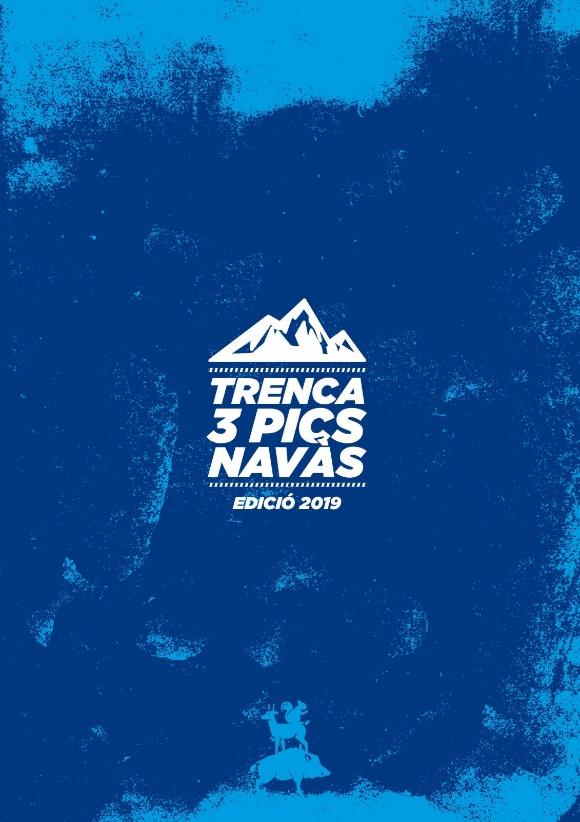 
Na (mare): ………………...................................................amb DNI/NIE…………………............  En (pare): ………………...................................................amb DNI/NIE…………………............  En tant que pare/ mare/tutor/tutora de:En/na: ………………........................................................amb DNI/NIE………………………...... Edat: ………………......Cursa:………………………......Declarem que hem llegit, entenem i acceptem el reglament de la cursa i coneixem el recorregut. Així mateix assegurem que el menor és conscient i coneixedor de l’activitat esportiva i recorregut de la cursa que es desenvoluparà el dia 7 de novembre de 2021 i assumim tots els perills que la participació a la prova comporta.Autoritzem a que participi en l’esdeveniment “Trenca3Pics o Trenca1Pic” de Navàs i ens fem únics responsables dels incidents i/o accidents que derivats de l’esdeveniment puguin ocasionar al menor autoritzat en aquesta autorització i eximim de tota responsabilitat a l’organització de l’esdeveniment, sens perjudici de les cobertures que l’assegurança obligatòria garanteix.CESSIÓ DE DADES DE CARÀCTER PERSONAL: De conformitat amb allò que estableix la Llei Orgànica 15/1999, us informem que les vostres dades seran incorporades a un fitxer informatitzat sota la responsabilitat del C.E. Navàs amb la finalitat de poder contractar una assegurança d’accidents. Podeu exercir el vostre dret d’accés, cancel·lació, rectificació i oposició mitjançant un escrit a la nostra adreça: C.E. Navàs Crta. De Berga, 81 08670 NAVÂS.IMATGE DEL PARTICIPANT: D’acord amb el 	que disposa la Llei Orgànica 1/1982, de 5 de maig, de protecció civil del dret a l’honor, a la integritat personal i familiar i a la pròpia imatge, donem el nostre consentiment exprés perquè el C.E. Navàs pugui captar les imatges del meu/va fill/filla, durant el desenvolupament d’aquesta activitat i les pugui difondre per mitjà de qualsevol tipus de suport o canal de comunicació, i específicament en el lloc web de l’entitat. Els informem que poden exercir en qualsevol moment els seus drets d’accés, rectificació, cancel·lació i oposició mitjançant un escrit a la nostra adreça: C.E. Navàs Crta De Berga, 81 08670 NAVAS.SEGURETAT: Amb aquestes signatures autoritzem també les decisions medico-quirúrgiques que calgui adoptar en cas d’extrema necessitat o d’emergència, i sota la pertinent direcció facultativa. Autoritzem també a usar un vehicle privat per al desplaçament no urgent ni especialitzat en el cas de necessitar atenció mèdica.SALUT: Amb aquestes signatures manifestem que el nostre fill/a té els coneixements, experiència, material i els nivells físics i psicològics necessaris per realitzar la prova.Navàs, A .......................... de ...............................  del 2021       Signatura participant			Signatura mare				Signatura pare					